Уважаемые коллеги!	Информируем о проведении в рамках Международных Рождественских образовательных чтений конкурса детского рисунка «Красота Божьего мира». Конкурс направлен на духовное просвещение, нравственное и патриотическое воспитание подрастающего поколения, приобщение молодежи к православной культуре и мировой культуре в целом, выявление и раскрытие молодых талантов, создание среды для творческого общения детей и юношества. Участники Конкурса, отражая в своих работах все то, что окружает их в повседневной жизни — свою семью, друзей, родной дом и город, природу в разных ее проявлениях, переносят на бумагу свое видение мира, учатся видеть вокруг себя прекрасное, а значит — любить свою землю, свою Родину.Конкурс проводится в области изобразительного искусства.Конкурс проводится в трех возрастных категориях:- первая группа до 8 лет;- вторая группа 9-12 лет;- третья группа 13-17 лет.Работы, присылаемые на Конкурс, должны соответствовать следующим требованиям:- работы выполняются в графической (карандашом) или живописной (акварелью, гуашью, пастелью, маслом, тушью) технике;- размер работ составляет не менее 30x40 см и не более 50x70см;- работы не оформляются паспарту или рамами.К работе обязательно прикладывается согласие на обработку персональных данных (Приложение 1).На уровне образовательного учреждения рекомендуется провести отбор работ и в заявке на муниципальный этап  указать не более 6 лучших работ от одного руководителя (Приложение 2).Муниципальный этап конкурса проводится до 9 ноября 2018 года. Работы на муниципальный этап принимаются по адресу: г. Ирбит, ул. Комсомольская 78, приход Свв. Мцц. Веры, Надежды, Любови и матери их Софии, Ананьевой Надежде Александровне (8 902 26 44 092), Матвеевой Надежде Васильевне (+7 965 525 20 64). В правом нижнем углу каждой работы должна быть этикетка, образец которой представлен в Приложении 3. Номинации Конкурса в 2018 году:Крещение Руси. Князь Владимир;Рождество Христово;Библейские сюжеты;Мир духовный и мир земной;Христос и Церковь;Любимый храм;Красота родной природы;Мой дом, моя деревня, мой город;Моя семья, мои друзья.В жюри муниципального этапа конкурса входят педагоги МБОУ ДОД «Ирбитская детская художественная школа» Полыгалова Татьяна Юрьевна, Трапезникова Татьяна Валерьевна, председателем жюри является настоятель прихода Свв. Мцц. Веры, Надежды, Любови и матери их Софии протоиерей Владимир Ананьев. Победители в каждой возрастной группе отмечаются благословенными грамотами и подарками. Участники конкурса будут отмечены сертификатами. Руководители детских работ награждаются благодарственными письмами.Работы победителей конкурса будут представлены в выставке МКУК «Ирбитский историко-этнографический музей» по адресу: ул. Кирова, 74, тел. 6-72-99.Награждение участников конкурса состоится на открытии выставки 23–24 ноября (информация будет предоставлена дополнительно).   Начальник Управления образованием   МО город Ирбит                                                                       Ю.Н.Лыжина  Марина Викторовна Жильникова,   тел. (34355) 6-45-26. (950) 541-95-42                                                                                                                                                         Приложение 1Согласие на обработку персональных данныхЯ, _________________________________________________________________________,(Ф.И.О. родителя или законного представителя ребёнка)проживающий (ая) по адресу:____________________________________________________паспорт: серия __________ номер _____________, выдан: __________________________________________________________________________________________(кем и когда выдан)в соответствии с Федеральным законом от 27.07.2006 г. № 152-ФЗ «О персональных данных» даю согласие на предоставление и обработку (в том числе и автоматизированную) персональных данных моего ребёнка:- в целях организации, подведения итогов Международного конкурса детского творчества «Красота Божьего мира», отбора участников для различных видов поощрений;- на осуществление действий, которые необходимы или желаемы для достижения указанных выше целей, включая сбор, систематизацию, накопление, хранение, уточнение (обновление, изменение), использование, распространение (в том числе передачу третьим лицам при обязательном условии соблюдения конфиденциальности);- на размещение на сайтах в списках участников Международного конкурса детского творчества «Красота Божьего мира», в списках авторов работ;- указание в сертификатах, дипломах.Настоящим я даю согласие на обработку следующих персональных  данных ребёнка: фамилия, имя, отчество; дата рождения; место учебы, контактная информация.Согласие на обработку персональных данных ребёнка действует с даты его подписания до даты отзыва, если иное не предусмотрено законодательством Российской Федерации.Я уведомлен о своем праве отозвать настоящее согласие в любое время.«___» ____________ 2018 г.                           ________________/__________________                                                                                                   Подпись                              РасшифровкаПриложение 2Заявка на участие в муниципальном этапе Международного конкурса детского творчества «Красота Божьего мира»Приложение  3Образец оформления этикетки (размер шрифта 14)Каменская епархия«Мой храм»Иванова Мария, 13 летБумага, гуашьМБОУ «СОШ № 7», г. ИрбитРуководитель: Федорова Светлана Михайловна 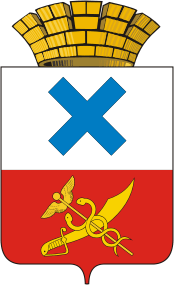 УПРАВЛЕНИЕ ОБРАЗОВАНИЕММУНИЦИПАЛЬНОГО ОБРАЗОВАНИЯГОРОД ИРБИТ623850 г. Ирбит Свердловской областиул. Советская, 100аТелефон (34355) 6-45-32Факс (34355) 6-45-32E-mail: uoirbit@mail.ru  ИНН 6611013082 / КПП 667601001от 09.10.2018 года №  1244Руководителям ОУ, ДОУФамилияИмяВозрастНазвание работыНоминацияОбласть, город/селоУчреждение (указать название полностью)ЕпархияПедагог (ФИО, должность, место работы)Номер телефона преподавателяНомер телефона родителя